行動通信網路業務毫微微細胞接取點審驗技術規範國家通訊傳播委員會中華民國103年7月1日行動通信網路業務毫微微細胞接取點審驗技術規範1. 法源依據本技術規範依電信法第四十六條第四項規定訂定之。2.適用範圍本規範適用於行動通信網路業務毫微微細胞接取點技術審驗。毫微微細胞接取點（以下簡稱接取點）係為應用行動通信網路業務頻段，透過用戶端寬頻數據機與行動通信交換設備連線，供行動臺接取之低功率無線接取設備。3.審驗項目及審驗原則3.1審驗項目分為一般審驗、射頻審驗及通信測試審驗。審驗原則為依申請人所報驗之接取點總數量採抽樣審驗，依附表四行動通信網路業務毫微微細胞接取點普通檢驗項目抽驗基準表之抽樣數量規定，決定審驗抽樣數量。3.2申請人所提報同廠牌同型號毫微微細胞接取點經抽驗後，累計合格數量達三千二百零一臺以上時，該廠牌型號毫微微細胞接取點得免審驗。3.3申請人所提報之同廠牌同型號毫微微細胞接取點累計合格數量達得免審驗數量以上時，申請人應檢具同廠牌同型號毫微微細胞接取點之累計合格數量已達三千二百零一臺以上之證明資料，以及毫微微細胞接取點序號清單與相關規格資料，報請主管機關核發電臺執照。4.申請技術審驗之程序4.1申請人申請技術審驗時，應檢送「行動通信網路業務毫微微細胞接取點審驗申請表」（如附表一）正本一份，報請國家通訊傳播委員會（以下簡稱本會）技術審驗，俟本會審驗結果判定合格後，再將該書面資料另以CD-ROM光碟片（光碟片一片，請註明申請人、批號及數量）電子檔（檔案格式為.pdf）檢附本會備查。4.2前項檢送之申請表應包含「行動通信網路業務毫微微細胞接取點設備報驗清單」（如附表二）、「行動通信網路業務毫微微細胞接取點審驗紀錄表及自評報告表」（如附表三），其內容分述如下：4.2.1設備報驗清單應包括下列各項：（1）申請人（公司）、連絡人、連絡電話及傳真號碼。（2）接取點建設數量、已審驗合格接取點數、本階段報驗接取點數、累計已報驗接取點數。（3）接取點清單包括廠牌、型號、序號。4.2.2紀錄表及自評報告表（1）基本資料及一般審驗之檢附數量：申請人須以所報驗接取點數量，檢附其基本資料及一般審驗自評資料。（2）射頻審驗及通信測試審驗之檢附數量：申請人須以所報驗接取點數量，依附表四行動通信網路業務毫微微細胞接取點普通檢驗項目抽驗基準表所規定抽樣檢驗數量，檢附射頻審驗及通信測試審驗自評資料。5.審驗方法及標準5.1一般審驗接取點射頻設備須經審驗合格並貼上本會審定合格證明標籤，且其設備型號須與審定合格證明標籤所載相符（審定合格標籤應貼於設備適當位置）。5.2射頻審驗射頻審驗項目為電波功率密度測試。測試時以網管中心或接取點直接設定接取點之最大發射功率頻道作為測試頻道。各頻段之最大電波功率密度：700 MHz頻段為0.35mW/cm²800 MHz頻段為0.4mW/cm²900 MHz頻段為0.45mW/cm²1800 MHz頻段為0.9mW/cm²1900 MHz頻段為0.95mW/cm²2000 MHz以上頻段為1.0mW/cm²（2）電波功率密度之防護電波功率密度不得超過所容許最大值，且遇有電波干擾發生時，申請人應降低發射功率或暫停其運轉至改善為止。（3）電波功率密度之測試程序（3.1）測試點之選擇以靠近接取點人員合理活動範圍內為測試區域。（3.2）測試方法以測試饋電線之兩端分別連接至接收天線信號輸出端與量測儀器信號輸入端。審驗人員在靠近接取點處一個波長外，利用量測儀器進行量測並記錄之。量測時間為一分鐘，必要時得延長測試時間為六分鐘，並量取最大值記錄之。（3.3）測試值換算紀錄值換算成電波功率密度值（mW/cm²），為此測試點之電波功率密度值。5.3通信測試審驗5.3.1語音測試（1）屬接取點設定之門號者，該門號行動臺可以經由該接取點與對應之交換設備完成語音測試。（2）非接取點設定之門號者，該門號行動臺無法經由該接取點與對應之交換設備完成語音測試。5.3.2數據測試（1）屬接取點設定之門號者，該門號行動臺使用長度1024bytes之IP封包與對應之交換設備進行連續十次ping測試，可以經由該接取點與對應之交換設備完成數據測試。（2）非接取點設定之門號者，該門號行動臺使用長度1024bytes之IP封包與對應之交換設備進行連續十次ping測試，無法經由該接取點與對應之交換設備完成數據測試。6.審驗結果判定標準與處理原則6.1各審驗項目之結果判定分為符合、待澄清或不符合。判定待澄清者，審驗人員應記錄實況，攜回討論後另行判定或審驗。6.2依附表四行動通信網路業務毫微微細胞接取點普通檢驗項目抽驗基準表合格判定標準規定，紀錄表內有任何一項不符合規定，即計一個缺點，並累計總缺點數。6.3總缺點數小於或等於合格判定數，判定為合格；總缺點數大於或等於不合格判定數，判定為不合格；若總缺點數超過合格判定數，但尚未達到不合格判定數，該缺點經改善後（以一次為限），仍判定合格。7.審驗作業流程接取點審驗作業流程如附圖所示。接取點審驗由本會各區監理處辦理，審驗結果如判定合格者，俟第一次系統技術審驗合格後，始核發電臺執照；屬第一次系統技術審驗合格後之後續接取點審驗，審驗合格後即核發電臺執照。審驗結果經判定不合格者，由本會通知申請人，申請人得於改善所有缺點後，重新繳費申請審驗。8.其他相關事項8.1申請人應免費提供審驗所需之量測設備及相關設備。8.2接取點測試前，申請人應先將設備置於正常工作情況下（暖機），因暖機不足致影響測試結果者，申請人不得提出異議。8.3測試結果容許範圍為標準值加計測試設備誤差值。8.4現場審驗執行量測時，應使用校正有效期內之量測設備。附表一     行動通信網路業務毫微微細胞接取點審驗申請表申請人（公司）：                                                 代  表  人：                                                    公 司 地 址：                                                    連  絡  人：                                                    連 絡 電 話：                    傳真號碼：                      檢附資料：□ 1. 附表二：行動通信網路業務毫微微細胞接取點設備報驗清單。□ 2. 附表三：行動通信網路業務毫微微細胞接取點技術審驗項目紀錄表及自評紀錄表□ 3. 其他相關資料：_____________________________________。申請日期：   年   月   日公司章及負責人章：………………………………(以下由國家通訊傳播委員會各區監理處填註)受理日期：   年   月   日受理單位：國家通訊傳播委員會北區監理處  臺北市延平南路143號8樓中區監理處  臺中市黎明路二段660號南區監理處  高雄市錦田路142號查詢電話：（02）2343-5941      傳真號碼：（02）2343-3990           （04）2259-5919                （04）2259-5861           （07）239-1121                 （07）239-1126附表二行動通信網路業務毫微微細胞接取點設備報驗清單申請人（公司）：                                         連  絡  人：                                            連 絡 電 話：                  傳真號碼：                一、毫微微細胞接取點建設數量：二、毫微微細胞接取點設備清單（資料筆數太多時，可提供光碟片電子檔代替）：附表三行動通信網路業務毫微微細胞接取點審驗項目紀錄表及自評報告表基本資料：申請人（公司）：                      接取點廠牌：                     接取點型號：                     （射頻單體輸出額定功率______mW）接取點序號：                     一、一般審驗：本公司依法依實填寫上表之資料內容。公司章及負責人章：                                   附表三行動通信網路業務毫微微細胞接取點審驗項目紀錄表及自評報告表（續）二、射頻審驗：測試頻道CH：            發射頻率：            MHz  頻寬：           MHz                        公司章及負責人章：___________________附表三行動通信網路業務毫微微細胞接取點審驗項目紀錄表及自評報告表（續）三、通信測試：                         公司章及負責人章：                  附表三行動通信網路業務毫微微細胞接取點審驗項目紀錄表及自評報告表（續）四、審驗結果：                         公司章及負責人章：                  審驗單位：                  審驗單位主管：                      審驗人員：                    判定：□合格     □不合格附表四行動通信網路業務毫微微細胞接取點普通檢驗項目抽驗基準表附錄電場強度及電波功率密度換算說明電場強度(V/m，μV/m，dB µV/m）：表示空間中電場向量之大小值。其單位為伏特每公尺（V/m）。對於較微弱之電場值，常以微伏特每公尺（µV/m）為表示單位。以對數表示時，則常以dB µV/m為表示單位。電波功率密度（W/m2，mW/cm2）：於垂直電磁波行進方向之平面上，單位面積上之電波功率值。其單位為瓦特每平方公尺（W/m2）。對於較微弱之電波功率密度，常以毫瓦特每平方公分（mW/cm2）為表示單位。天線因子：為天線之特性參數之一，表示接收機自天線端點所量測到之電壓值（單位為伏特，V）與天線所在位置空間中之電場強度（單位為伏特每公尺，V/m）關係。AF（dB/m）=20㏒（ƒMHz）－Gain－【29.8dB（50Ω）or31.54dB（75Ω）】電纜損耗（dB）：信號在電纜線上傳輸過程中，信號強度之衰減率。換算說明：電場強度E0（dBµV/m）=接收信號功率強度（dBm）                       ＋107（dB）                       ＋天線因子（dB/m）                       ＋電纜損耗（dB）E0（dBµV/m）=20*log E1（µV/m）E2（V/m）=E1（µV/m）/106電波功率密度：P（mw/cm2）=[E2（V/m）]2/（10×Z0）=[E2（V/m）]2/3770。（Z0：自由空間之波阻抗，約等於377Ω） 附圖行動通信網路業務毫微微接取點審驗作業流程圖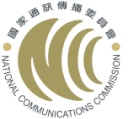 電信技術規範審驗規範訂定日期：103年7月1日電信技術規範審驗規範訂定日期：103年7月1日接取點建設數量已審驗合格接取點數本階段報驗接取點數累計已審(報)驗接取點數數      量項次廠牌型號序號審   驗   項   目   及   內   容自 評審 驗結 果備      註 接取點射頻設備經型式認證合格。（審定合格標籤應貼於設備適當位置）符合不符合符合 待澄清不符合審定號碼： 審 驗 項 目 及 內 容 審 驗 項 目 及 內 容審  驗  數  據自 評審驗結果備 註測試項目電波功率密度 700MHz頻段  0.35mW/cm2以下 800MHz頻段  0.4mW/cm2以下 900MHz頻段  0.45mW/cm2以下 1800MHz頻段0.9mW/cm2以下 1900MHz頻段0.95mW/cm2以下 2000MHz以上頻段1.0mW/cm2以下電波功率密度：            mW／cm2符合 不符合符合 不符合審 驗 項 目 及 內 容審 驗 項 目 及 內 容  審  驗  數  據自 評審驗結果備 註測試項目語音測試：屬接取點設定之門號者，該門號行動臺可以經由該接取點與對應之交換設備完成語音測試。非接取點設定之門號者，該門號行動臺無法經由該接取點與對應之交換設備完成語音測試。(1)可以經由該接取點與對應之交換設備完成語音測試。□是  □否(2)無法經由該接取點與對應之交換設備完成語音測試。  □是  □否符合 不符合符合 待澄清不符合測試項目數據測試：屬接取點設定之門號者，該門號行動臺使用長度1024bytes之IP封包與對應之交換設備進行連續十次ping測試，可以經由該接取點與對應之交換設備完成數據測試。非接取點設定之門號者，該門號行動臺使用長度1024bytes之IP封包與對應之交換設備進行連續十次ping測試，無法經由該接取點與對應之交換設備完成數據測試。(1)連續十次ping測試，可以經由接取點與對應之交換設備完成數據測試。   □是  □否(2)連續十次ping測試，無法經由接取點與對應之交換設備完成數據測試。   □是  □否符合 不符合符合 待澄清不符合項 別審 驗 項 目 及 內 容自評審驗結果備 註一般審驗接取點射頻設備經型式認證合格符合 不符合符合 不符合依審驗判定標準決定審驗結果是否合格射頻審驗電波功率密度符合 不符合符合 不符合依審驗判定標準決定審驗結果是否合格通信測試審驗語音測試、數據測試符合 不符合符合 不符合依審驗判定標準決定審驗結果是否合格審驗意見品質表示：不良率(%)品質表示：不良率(%)AQL 總缺點：4.0AQL 總缺點：4.0檢驗水準：普通I檢驗水準：普通I每批數量減量檢驗減量檢驗減量檢驗減量檢驗減量檢驗每批數量抽驗數量抽驗數量總缺點總缺點總缺點每批數量抽驗數量抽驗數量合格判定數合格判定數不合格判定數90以下2200191~15033002151~28055002281~50088113501~120013131141201~320020202253201以上3232336